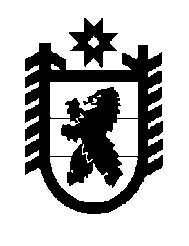 Российская Федерация Республика Карелия    РАСПОРЯЖЕНИЕГЛАВЫ РЕСПУБЛИКИ КАРЕЛИЯВнести в приложение к распоряжению Главы Республики Карелия 
от 14 июня 2016 года № 229-р следующие изменения:строку заменить строкойстрокузаменить строкой          Глава Республики  Карелия                                                               А.П. Худилайненг. Петрозаводск18 января 2017 года№ 12-р«Костомукшскийгородской округБаев В.Г.заместитель Главы Республики Карелия по региональной политике»«Костомукшскийгородской округЛесонен А.Н.Министр культуры Республики Карелия»;;«Пряжинскиймуниципальный районЛесонен А.Н.Министр культуры Республики Карелия»«Пряжинскиймуниципальный районБаев В.Г.заместитель Главы Республики Карелия по региональной политике».